Автономная некоммерческая организация профессионального образования «Институт дополнительного образования и профессионального обучения»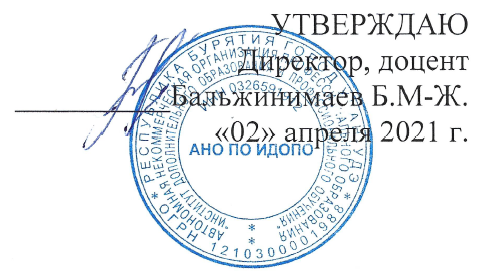 Комплект контрольно-оценочных средств по учебной дисциплине ОП.03 МЕНЕДЖМЕНТ (ПО ОТРАСЛЯМ)Специальность 38.02.04 Коммерция (по отраслям) Уровень подготовки: базовыйКвалификация: Менеджер по продажамУлан-Удэ, 2021Комплект контрольно-оценочных средств по учебной дисциплине ОП.03 Менеджмент (по отраслям) разработан в соответствии с требованиями Федерального государственного образовательного стандарта среднего профессионального образования по специальности 38.02.04 Коммерция (по отраслям), утвержденного Министерством образования и науки РФ от 15.05.2014 г. приказ № 539, зарегистрированного Министерством юстиции РФ (рег. № 32855 от 25.06.2014 г.) и рабочей программы учебной дисциплины ОП.03 Менеджмент (по отраслям)Организация-разработчик: АНО ПО ИДОПОРазработчик: Бальжинимаев Батор Мунко-Жаргалович, к.э.н., доцентСОДЕРЖАНИЕПаспорт комплекта контрольно-оценочных средствРезультаты освоения учебной дисциплины, подлежащие проверкеОценка освоения учебной дисциплиныКонтрольно-оценочные	материалы	для	аттестации	по	учебной дисциплине1. Паспорт комплекта оценочных средствКомплект контрольно-оценочных средств разработан на основе Федерального государственного образовательного стандарта среднего профессионального образования по специальности: 38.02.04 «Коммерция (по отраслям)» и программы учебной дисциплины ОП.03 Менеджмент (по отраслям).КОС включают контрольные материалы для проведения текущего контроля и промежуточной аттестации в форме дифференциального зачета.КОС разработаны на основании положений:- основной профессиональной образовательной программы по направлению подготовки ППССЗ 38.02.04 «Коммерция (по отраслям)» и программы учебной дисциплины ОП.03 Менеджмент (по отраслям).2. Результаты освоения дисциплины, подлежащие проверкеКомплект контрольно-оценочных средств предназначен для контроля и оценки образовательных достижений обучающихся, освоивших программу учебной дисциплины ОП.03 Менеджмент (по отраслям).КОС включают контрольные материалы для проведения контроля и промежуточной аттестации в форме дифференциального зачета.Цели преподавания дисциплины: получение обучающимися специальных знаний и представлений, необходимых для работы в профессиональной деятельности.Основные задачи курса:обеспечить обучающихся необходимыми знаниями об организации и ее системе построения, процессах управления, средствах и методах воздействия управляющей системы на управляемую;способствовать приобретению обучающимися знаний, опыта в области менеджмента как отечественных, так и зарубежных ученых;способствовать развитию у обучающихся, а в будущем - практиков аналитического восприятия организации как хозяйствующего элемента в многогранной внешней среде.В результате освоения учебной дисциплины обучающийся должен уметь:применять в профессиональной деятельности методы, средства и приемы менеджмента;делового и управленческого общения;планировать и организовывать работу подразделения; формировать организационные структуры управления;учитывать	особенности	менеджмента	в	профессиональной деятельности;знать:сущность и характерные черты современного менеджмента; внешнюю и внутреннюю среду организации;цикл менеджмента;процесс и методику принятия и реализации управленческих решений; функции	менеджмента:	организацию,	планирование,	мотивацию	иконтроль деятельности экономического субъекта; систему методов управления;стили управления, коммуникации, деловое и управленческое общение; особенности менеджмента в области профессиональной деятельности;В результате освоения учебной дисциплины студент должен овладевать:общими компетенциями, включающими в себя способностьОК 1. Понимать сущность и социальную значимость своей будущей профессии, проявлять к ней устойчивый интерес.ОК 2. Организовывать собственную деятельность, выбирать типовые методы и способы выполнения профессиональных задач, оценивать их эффективность и качество.ОК 3. Принимать решения в стандартных и нестандартных ситуациях и нести за них ответственность.ОК 4. Осуществлять поиск и использование информации, необходимой для эффективного выполнения профессиональных задач, профессионального и личностного развития.ОК 6. Работать в коллективе и в команде, эффективно общаться с коллегами, руководством, потребителями.ОК 7. Самостоятельно определять задачи профессионального и личностного развития, заниматься самообразованием, осознанно планировать повышение квалификации.ОК 10. Логически верно, аргументировано и ясно излагать устную и письменную речь.В результате освоения учебной дисциплины студент должен овладевать:профессиональными компетенциями, соответствующими основным видам профессиональной деятельностиПК 1.7. Применять в коммерческой деятельности методы, средства и приемы менеджмента, делового и управленческого общения.3. Оценка освоения учебной дисциплины4. Контрольно-оценочные материалы для аттестации по учебной дисциплине4.1. Самостоятельная работаСамостоятельная работа 1. История возникновения менеджментаСамостоятельная работа 2. Школы менеджментаСамостоятельная работа 3. Современные подходы в менеджментеСамостоятельная работа 4. Стили и методы управленияСамостоятельная работа 5. Цикл менеджмента – планированиеСамостоятельная работа 6. Стратегическое планированиеСамостоятельная работа 7. Анализ внутренних переменных организацииСамостоятельная работа 8. Анализ внешней среды организацииСамостоятельная работа 9. Цикл менеджмента – ОрганизацияСамостоятельная работа 10. Цикл менеджмента – МотивацияСамостоятельная работа 11. Цикл менеджмента – КонтрольСамостоятельная работа 12. Коммуникации в управленииСамостоятельная работа 13. Конфликты. Виды конфликтов и методы управления конфликтамиСамостоятельная работа 14. Власть, виды властиСамостоятельная работа 15. Риски – понятие и виды. Классификация рисковСамостоятельная работа 16. Самоменеджмент. Правила самоменеджмента («Круг правил»)Самостоятельная работа 17. Деловая беседа. Правила ведения деловой беседыСамостоятельная работа 18. Управленческие решенияСамостоятельная работа 19. Управление персоналом4.2. Практическая работаПрактическая работа 1. История развития современного менеджментаПрактическая работа 2. Методологические основы менеджментаПрактическая работа 3. Решение ситуационных задач по планированию деятельности организацииПрактическая работа 4. Составление плана-схемы проведения контроляПрактическая работа 5. Упражнения по составлению заданной структуры управленияПрактическая работа 6. Оценка деловых качеств кандидатур на должность руководителяПрактическая работа 7. Решение ситуационных задач по выбору метода управленческого воздействияПрактическая работа 8. Решение ситуационных задач на определение стиля управленияПрактическая работа 9. Деловая игра «Подготовка и проведение совещания»Практическая работа 10. Проведение тестирования по выявлению индивидуальных лидерских качеств4.3. Вопросы промежуточной аттестацииПравильные ответы выделены  «+»1. Управление – это:+ процесс планирования, организации, мотивации и контроля, необходимые для того, чтобы сформулировать и достичь целей;- особый вид деятельности, превращающий неорганизованную толпу в эффективно и целенаправленно работающую производственную группу;- эффективное и производительное достижение целей предприятия посредством планирования, организации и лидерства руководителя.2. Менеджмент – это:- процесс планирования, организации, мотивации и контроля, необходимые для того, чтобы сформулировать и достичь целей;- особый вид деятельности, превращающий неорганизованную толпу в эффективно и целенаправленно работающую производственную группу;+ эффективное и производительное достижение целей предприятия посредством планирования, организации и лидерства руководителя.3. Кто является родоначальником классической школы менеджмента:- Ч. Бебидж;- М. Вебер;+ Ф. Тейлор.4. Первый учебник по управлению был написан английским предпринимателем М. Веберов в:- 1850;-1790;+ 1832;5. Кто автор этих слов: «Управление – это искусство знать точно, что предстоит сделать и как это сделать самым дешевым и наилучшим способом»?- Ч. Бебидж;- М. Вебер;+ Ф. Тейлор.6. Какие бывают виды разделения труда менеджеров?- функциональное;+ горизонтальное;+ вертикальное;-прямое.7. Сколько существует иерархических уровней менеджмента?- 5;+3;-9.8. Кто относится к среднему уровню менеджеров?- заместители;+ руководители подразделений;- руководители групп.9. Функции менеджмента бывают:- общие, индивидуальные;- групповые, специфические;- конкретные, расширенные;- правильного ответа нет.10. Выберите правильные функции менеджмента:+ планирование;+ коодинирование;- распределение;- стимулирование;- все ответы верны.Тесты по менеджменту с ответами 2-ой вариант1. Планирование – это:+ управленческая деятельность, отраженная в планах и фиксирующая будущее состояние менеджмента в текущее время;- перспективная ориентация в рамках распознавания проблем развития;- обеспечение целенаправленного развития организации в целом и всех её подразделений.2. Сформулируйте задачи планирования: + перспективная ориентация в рамках распознавания проблем развития;- обеспечение целенаправленного развития организации в целом и всех её подразделений.- создание базы для эффективного контроля путем сравнения показателей.3. По форме планирование бывает:- тактическое;- конкретное;+ перспективное.4. Необходимость планирования заключается в определении:+ конечных и промежуточных целей;+ задач, решение которых необходимо для достижения целей;+ средств и способов решения задач;- правильного ответа нет.5. При какой форме планирования осуществляется выбор средств для выполнения целей на период от 1 года до 5 лет?- перспективное;+ среднесрочное;- оперативное.6. При какой форме планирования осуществляется определение целей деятельности на срок больше 5 лет:+ перспективное;- среднесрочное;- оперативное.7. Организация – это:- процесс планирования, организации, мотивации и контроля, необходимые для того, чтобы сформулировать и достичь целей;- особый вид деятельности, превращающий неорганизованную толпу в эффективно и целенаправленно работающую производственную группу;+ это управленческая деятельность, посредством которой система управления приспосабливается для выполнения задач, поставленных на этапе планирования.8. Установление постоянных и временных связей между всеми подразделениями организации осуществляет функция:- планирования;+ организации;- контроля.9. Выберите основные принципы организации менеджмента:- непрерывность;- ритмичность;- надежность;+ все ответы верны.10. Функции административно-оперативного управления:+ определение структуры предприятий;- периодическое или непрерывное сравнение;+ установление ответственности.Тесты по менеджменту 3-ий вариант1. Регулирование – это:+ управленческая деятельность, направленная на ликвидацию отклонений от заданного режима управления;- процесс выработки корректируемых мер и реализации принятых технологий;+ функция менеджмента.2. Принципы регулирования:+ рациональность;- ритмичность;- надежность;+ достоверность.3. Задача регулирования:- обновление планируемых заданий;+ обеспечение своевременного эффективного достижения организацией своих целей;- корректировка результатов деятельности;4. Виды регулирования:+ реактивное;-операционное;+ упреждающее.5. При каком виде регулирования проблема рассматривается как потенциальная возможность:- реактивное;- операционное;+ упреждающее.6. Назовите этапы регулирования:+ информационная подготовка для принятия решений;+ разработка и принятие решений;- определение структуры предприятия.7. Дайте правильное определение функции координации:+ управленческая деятельность, обеспечивающая согласованность работы рабочих подразделений;- управленческая деятельность, направленная на ликвидацию отклонений от заданного режима управления;- это управленческая деятельность, посредством которой система управления приспосабливается для выполнения задач, поставленных на этапе планирования.8. Назовите функции менеджмента:- ритмичность;+ мотивация;- законность;9. Тип власти, который может использовать менеджер:- экспертная;- эталонная;- законная;+ все ответы верны.10. Влияние – это:+ поведение одного человека, которое вносит изменение в поведение другого человека;- волевое отношение между людьми, основанное на силе;- убеждение человека в чем-либо.Тесты по теория менеджмента тесты с ответами вариант 41. Назовите форму влияния, которая может побудить человека к более тесному сотрудничеству:+ убеждение;-принуждение;+ участие сотрудников в управлении.2. Задачи контроля:- сбор и систематизация информации о фактическом состоянии деятельности;+ оценка состояния и значимости полученных результатов;- разработка и принятие решений.3. Анализ – это:+ это управленческая деятельность, обеспечивающая выявление причин отклонения желаемого состояния системы от фактического и осуществляющая разработку мер по устранению выявленных недостатков;- управленческая деятельность, направленная на ликвидацию отклонений от заданного режима управления;- это управленческая деятельность, посредством которой система управления приспосабливается для выполнения задач, поставленных на этапе планирования.4. Кто является продолжателем теоретической работы Тейлора о менеджменте:- А. Файолль;- Ч. Бебидж;+ М. Вебер.5. Назовите психологические методы управления:+ метод профессионального отбора;- метод социального нормирования;+ метод гуманизации труда.6. Какие приемы используются при психологических методах управления?+ интервью;+ беседы;+ тесты;- наблюдения.7. Назовите социальные методы управления:- метод профессионального отбора;  +метод социального нормирования;- метод гуманизации труда.8. Управление – это:- эффективное и производительное достижение целей предприятия посредством планирования, организации и лидерства руководителя.+ процесс планирования, организации, мотивации и контроля, необходимые для того, чтобы сформулировать и достичь целей;- особый вид деятельности, превращающий неорганизованную толпу в эффективно и целенаправленно работающую производственную группу;9. Назовите этапы регулирования:- определение структуры предприятия;+ информационная подготовка для принятия решений;+ разработка и принятие решений;10. Социальные методы управления:- метод управления группами;- метод ролевых изменений;- метод управления групповыми явлениями;+ все ответы верны.Итоговое тестирование по менеджменту с ответами:1 Тест. Что такое менеджмент?1. Разновидность науки управления.2. Группа руководителей.3. Разновидность управленческой деятельности.4. Это отношение, складывается в процессе управленческой деятельности.+ 5. Совокупность принципов, методов, форм и средств управления, особый вид деятельности, связанный с руководством людьми, умелым использованием их труда и знаний.2. Задачами менеджмента являются:1. Тактическая.2. Стратегическая3. Оперативная+ 4. Поддержание устойчивости фирмы и всех ее элементов и ее развитие.5. Контроль результатов деятельности и внесение коррективов.3. Функции менеджмента – это …1. Виды управленческой деятельности, которые обеспечивают формирование управленческого влияния.+ 2. Отдельные виды управленческой деятельности, которые увеличивают эффективность руководства.3. Отдельные управленческие процессы, направленные на увеличение продуктивности труда подчиненных.Тест № 4. Функции менеджмента1. Инновационный менеджмент.2. Оптимальное сочетание централизованного регулирования и самоуправления.+ 3. Организация, планирование, контроль, мотивация.4. Перевод фирмы в качественно новое состояние.5. Целенаправленность.5. Тест. Процесс менеджменту – это …1. Последовательное выполнение функций менеджмента, конкретно: планирование, организация, мотивация, контроль и регулирование.2. Последовательность определенных оконченных этапов, выполнение которых способствует обеспечению: управленческого влияния руководящей системы на руководимую для достижения целей организации.3. Последовательное выполнение функций и методов менеджмента.+ 4. Правильные ответы 1 и 3.6. Выберите понятие, относящиеся к принципам менеджмента.+ 1. Единоначалия и коллегиальность.2. Организация.3. Достижение цели.4. Планирование.7. Среди условий, что перечислены ниже, выберите такие, которые определяют успех организации.1. Наличие формальных и неформальных организаций.2. Выход на внешний рынок.3. Способность к выживанию, результативности, практической реализации.+ 4. Наличие современных технологий.8. В чем состоит основное отличие формальных и неформальных организаций.1. В количестве членов организаций.2. В контактах с внешней средой.+ 3. В способе возникновения.4. В связях между членами организации.9. Организация – это:1. Группа людей, которые владеют определенными ресурсами.+ 2. Группа людей, которые владеют определенными ресурсами, имеют общее руководство и общие цели.3. Группа людей, деятельность которых сознательно, направленно или спонтанно координируется для достижения определенной цели.4. Группа лиц, которые имеют общее руководство.10. Какие из нижеприведенных понятий относятся к целям по содержанию.1. Долгосрочные.2. Общие.3. Территориальные.+ 4. Экономические11. Выберите правильные ответы:1-В;  2-Б;  3-А;  4-Г12. Функция организации базируется на таких категориях:1. Полномочие, ответственность, стимулирование, делегирование.2. Полномочие, ответственность.+ 3. Полномочие, ответственность, делегирование.13. Полномочия – это:+ 1. Возложена на должностное лицо обязанность выполнять постановленные задания и обеспечивать их позитивное решение.2. Ограниченное право использовать ресурсы предупреждения и направлять усилия подчиненных на выполнения задания.3. Передача заданий и полномочий лицу, что берет на себя ответственность за их выполнение.14. Ответственность – это:1. Возложенная на должностное лицо обязанность выполнить поставленные задачи, обеспечить их позитивное решение.+ 2. Ограничения права использовать ресурсы предприятия и направлять усилия подчиненных на выполнение задания.3. Передача заданий и полномочий лицу, что берет на себя ответственность за их выполнение.15. Делегирование – это:1. Возложенная на должностное лицо обязанность выполнить поставленные задачи, обеспечить их позитивное решение.2. Ограничения права использовать ресурсы предприятия и направлять усилия подчиненных на выполнение задания.+ 3. Передача заданий и полномочий лицу, что берет на себя ответственность за их выполнение.17. Управленческое решение это:1. Формы влияния на исполнителей.2. Организационный инструмент в руках работников управления.+ 3. Творческая деятельность по анализу проблемной ситуации, выбор средств от разрешения.4. Разрешение.18. Дайте определение понятий:1 – В; 2 – А;  3 – Ь; 4 – Г.Тест № 19. Какие качества должны быть присущи менеджеру?1. Знание по специальности.+ 2. Практичность ума.3. Спонсорство.4. Любовь к чтению художественной литературы.20. Что Вы понимаете под словом «группа».1. Количество людей, едущих в одном автобусе.2. Личности, имеющие одинаковые наклонности к какому-то процессу.+ 3. Две и больше личности, что взаимодействуют одна с одной.4. Четко определенное количество людей.21. Кто такой формальный лидер:1. Один из членов группы, что владеет силой личного влияния на других.+ 2. Руководитель коллектива, который пользуется данной ему служебной властью.3. Целеустремленный менеджер.4. Главный специалист.22. Группы работников делят на такие категории:+ 1. Формальные и неформальные.2. Простые и сложные.3. Открытые и закрытые.23. Отметьте какие из нижеперечисленных предложений не являются признаками коллектива.1. Наличие непосредственных производственных связей.+ 2. Наличие высокой активности.3. Психологический климат.4. Общность целей и задач.24. Назовите причины конфликтов:1. Психологическая совместимость2. Конкуренция.+ 3. Режимы труда и отдыха.4. Сотрудничество.25. Путь разрешения конфликтов:1. Премирование.+ 2. Компромисс.3. Поездка на природу.4. Гласное обсуждение.26. Стресс – это:1. Перегрузка нервной системы.2. Рассеянность.+ 3. Вегетативно-психологическое состояние.4. Увольнение с работы.27. Руководитель авторитарного стиля руководства:+ 1. Много работает, требует этого от других.2. Много работаем сам.3. Делится властью с подчиненными.4. Ценить подчиненных.28 - Тест. Руководитель демократического стиля руководства.1. Не терпит критики.2. Ждет указаний сверху.3. Избегает конфликтов.+ 4. Коллегиально решает проблемы коллектива.29. Технология принятия управленческих решений в порядке их разрешения.+ 1. Одобрение.+ 2. Реализация.+ 3. Подготовка.30. Что относится к методам принятия управленческих решений:+ 1. Мозговая атака.2. Организация.3. Формулировка.4. Форма контроля.4.4. Критерии оцениванияОсновой для определения уровня знаний, умений, навыков являются критерии оценивания – полнота и правильность: правильный, точный ответ; правильный, но неполный или неточный ответ; неправильный ответ; нет ответа.При выставлении отметок необходимо учитывать классификации ошибок и их качество: грубые ошибки; однотипные ошибки; негрубые ошибки; недочеты.Успешность освоения обучающимися тем дисциплины определяется качеством освоения знаний, умений и практических навыков, оценка выставляется по пятибалльной системе: «5» – отлично, «4» – хорошо, «3» – удовлетворительно, «2» – неудовлетворительно.Критерии оценивания самостоятельной работы: уровень освоения студентом учебного материала; полнота и глубина общеучебных представлений, знаний и умений по изучаемой теме, к которой относится данная самостоятельная работа; сформированность общекультурных, общепрофессиональных и профессиональных компетенций (умение применять теоретические знания на практике.).выполнен тематический конспект, правильно решены задачи и выполнены упражнения, даны точные ответы на тестовые задания (если имеются) – «зачтено».не выполнен тематический конспект, не правильно решены задачи и выполнены упражнения, даны не точные ответы на тестовые задания (если имеются) – «не зачтено».Критерии практической работы«5» (отлично) – обучающийся показывает глубокие и полные знания учебного материала, при изложении не допускает неточностей и искажения фактов, излагает материал в логической последовательности, хорошо ориентируется в излагаемом материале, может дать обоснование высказываемым суждениям.«4» (хорошо) – обучающийся освоил учебный материал в полном объёме, хорошо ориентируется в учебном материале, излагает материал в логической последовательности, однако при ответе допускает неточности.«3» (удовлетворительно) – обучающийся освоил основные положения темы практического занятия, однако при изложении учебного материала допускает неточности, излагает его неполно и непоследовательно, для изложения нуждается в наводящих вопросах со стороны преподавателя, испытывает сложности с обоснованием высказанных суждений.«2» (неудовлетворительно) – обучающийся имеет разрозненные и несистематизированные знания учебного материала, не умеет выделять главное и второстепенное, допускает ошибки в определении основных понятий, искажает их смысл, не может самостоятельно излагать материал.Критерий оценивания тестирования в системе «Moodle»Результаты обученияФормы и методы оценкиЗнания:В результате освоения  учебной дисциплины обучающийся должен знать: Основные категории нормативное регулирование бухгалтерского учета и отчетности; методологические основы бухгалтерского учета, его  счета и двойную запись, план счетов, - объекты бухгалтерского учета;бухгалтерскую отчетность.Тестирование, работа с литературой, самостоятельная и практическая работа, самоконтрольУмения:В результате освоения  учебной дисциплины обучающийся должен уметь: использовать данные бухгалтерского учета для планирования и контроля результатов	коммерческой деятельности; участвовать в инвентаризации имущества и обязательств организацииТестирование, работа с литературой, самостоятельная и практическая работа, самоконтрольРезультаты (освоенные общие компетенции)Формы и методы контроля и оценкиОК. 1. Способность понимать сущность и социальную значимость своей будущей профессии, проявляет к ней устойчивый интересВыполнение заданий самостоятельной и практической работы, тестирование, работа со словарями и справочной литературой, самоконтрольОК. 2. Способность организовывать собственную деятельность, выбирает типовые методы и способы выполненияпрофессиональных задач,оценивает их эффективность и качествоВыполнение заданий самостоятельной и практической работы, тестирование, работа со словарями и справочной литературой, самоконтрольОК. 3. Способность принимать решения в стандартных инестандартных ситуациях и несет за них ответственностьВыполнение заданий самостоятельной и практической работы, тестирование, работа со словарями и справочной литературой, самоконтрольОК. 4. Способность осуществлять поиск и использование информации, необходимой дляэффективного выполнения профессиональных задач, профессионального и личного развитияВыполнение заданий самостоятельной и практической работы, тестирование, работа со словарями и справочной литературой, самоконтрольОК 6. Работать в коллективе и в команде, эффективно общаться с коллегами, руководством,потребителями.Выполнение заданий самостоятельной и практической работы, тестирование, работа со словарями и справочной литературой, самоконтрольОК. 7. Способность самостоятельно определять задачи профессионального и личностного развития, занимается самообразованием, осознанно планирует повышение квалификацииВыполнение заданий самостоятельной и практической работы, тестирование, работа со словарями и справочной литературой, самоконтрольОК 10. Логически верно, аргументировано	и ясноВыполнение заданий самостоятельной и практической работы, тестирование, работа со словарями и справочной литературой, самоконтрольИзлагать устную и письменную речь.Выполнение заданий самостоятельной и практической работы, тестирование, работа со словарями и справочной литературой, самоконтрольРезультаты (освоенныеобщие компетенции)Формы и методы контроля иоценкиПК 1.7. Применять в коммерческой деятельности методы, средства и приемы менеджмента, делового и управленческого общения.Выполнение заданий самостоятельной и практической работы, тестирование, работа со словарями и справочной литературой, самоконтроль1. ОрганизацияА – процесс установления пропорций и согласование действий в системе управления.2. МотивацияБ – процесс приобщения рабочих до высокопроизводительности труда.3. КоординацияВ – процесс формирования структуры управления и создания определенного порядка в работе.4. КонтрольГ – система наблюдения и проверки функционирования предприятия.1. ВластьА – поведение руководителя, что меняет отношение подчиненных к нему.2. ВлияниеБ – способность вести за собой.3. ЛидерствоВ – способность и возможность менеджера влиять на деятельность и поведение рабочих.4. ОбычаиГ – общепринятые повторяющиеся социальные действия, что становятся обычными.Количество балловОтметка по 5-ти балльной шкале23 - 25 баллов520 – 22 баллов413 – 19 балла312 баллов и менее2